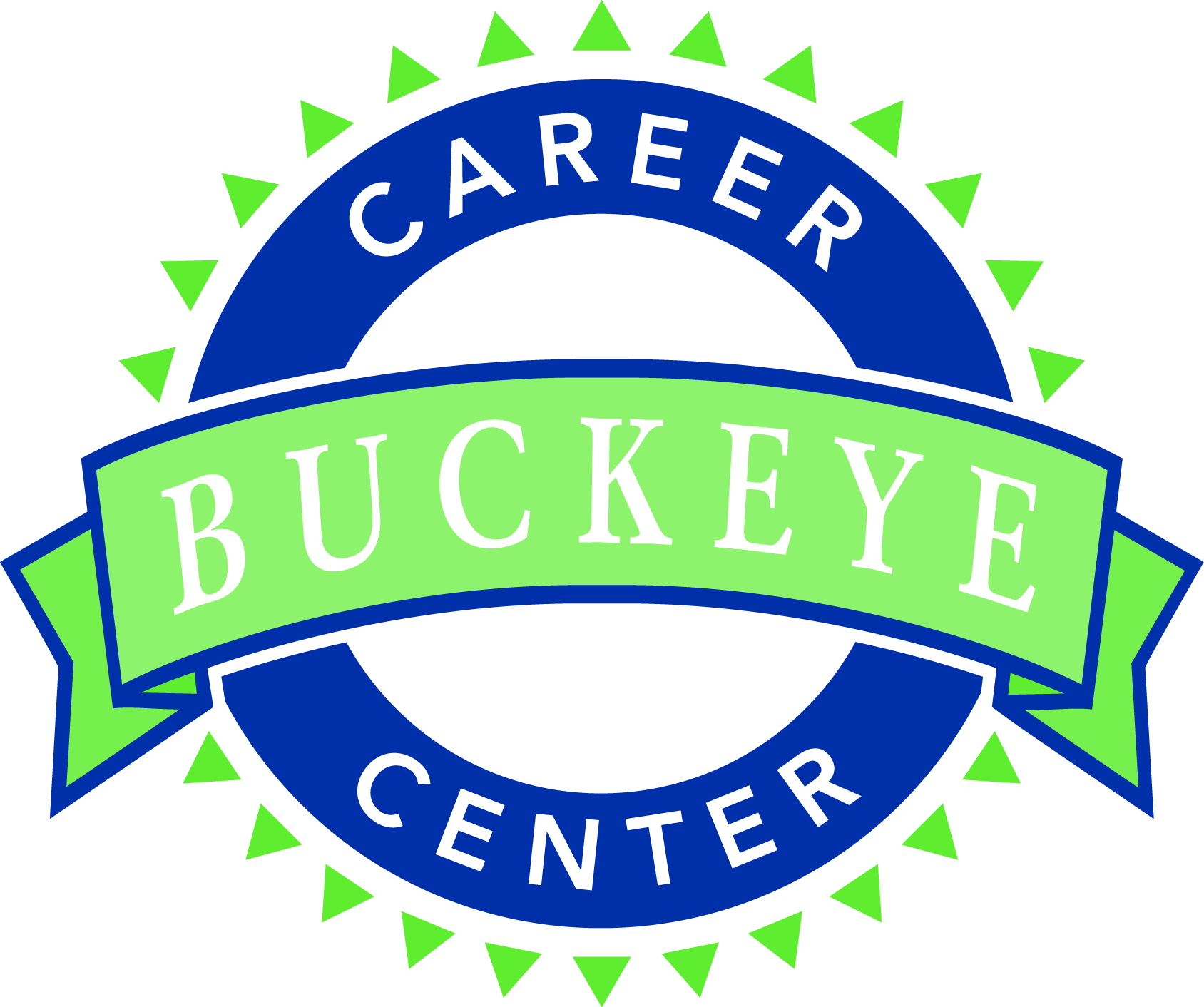 Precision MachiningTool List2015-2016Tool Box  w/ Tote TrayMicrometer 0-1”6” Flexible Steel RuleMachinist Combination Square w/Center Head & Protractor HeadChip Brush10” Adjustable Wrench10” Rib Lock Plier16ft Tape Measure¼” x 6” Slotted Screwdriver#2 Phillips Screwdriver6” Dial CaliperAllen Wrench SetOptional Tools10ft Tape Measure5/16” x 6” Slotted ScrewdriverTools may be purchased at store of choice:NapaLowesSearsEstimated Cost for Tools:  $250.00- $300.00